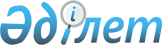 О льготном проезде на общественном транспорте (кроме такси) обучающихся и воспитанников всех организаций образования очной формы обученияРешение Талгарского районного маслихата Алматинской области от 25 августа 2022 года № 29-91. Зарегистрировано в Министерстве юстиции Республики Казахстан 1 сентября 2022 года № 29347
      В соответствии с подпунктом 2) пункта 1 статьи 6, подпунктом 1) пункта 4 статьи 47 Закона Республики Казахстан "Об образовании", Талгарский районный маслихат РЕШИЛ:
      1. Предоставить право на льготный проезд на общественном транспорте (кроме такси) обучающимся и воспитанникам всех организаций образования очной формы обучения, размере пятьдесят процентов от полной стоимости проездного билета (за исключением летних каникул), финансируемых за счет местного бюджета в Талгарском районе.
      2. Контроль за исполнением данного решения возложить на государственное учреждение "Отдел образования Талгарского района" (по согласованию).
      3. Настоящее решение вводится в действие по истечении десяти календарных дней после дня его первого официального опубликования.
					© 2012. РГП на ПХВ «Институт законодательства и правовой информации Республики Казахстан» Министерства юстиции Республики Казахстан
				
      Секретарь Талгарского районного маслихата

М. Алибеков
